dotyczy postępowania na Dostawę i wymianę stolarki okiennej i drzwiowej drewnianej na stolarkę PCV, stalową i aluminiową wraz z parapetami z blachy powlekanej oraz montaż wewnętrznych rolet okiennych w budynku administracyjnym KPP w Sokółce (postępowanie 15/C/22):Sprostowanie do wyjaśnień i modyfikacji  treści SWZ z dnia 20 maja 2022r.:Pytanie nr 3:W szczegółowej specyfikacji technicznej jest informacja (pkt. 6) że okna mają mieć zaczepy antywyważeniowe, ale nie mają wymaganej klasy antywłamaniowej. Czy jest jakaś wymagana liczba zaczepów anywyważeniowych?Odpowiedź:Powinno być: Stolarka okienna w klasie RC2N, szkło P2 od zewnątrz. Sławomir Wilczewski	(podpis na oryginale)	       	                                                                      Wyk. w  1 egz. 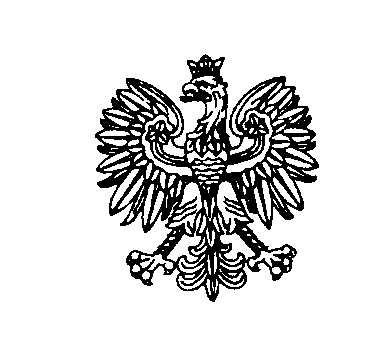 Białystok, dnia 24 maja 2022 r.Białystok, dnia 24 maja 2022 r.Białystok, dnia 24 maja 2022 r.Białystok, dnia 24 maja 2022 r.Białystok, dnia 24 maja 2022 r. ZastępcaKomendanta Wojewódzkiego Policji w BiałymstokuFZ.2380.15.C.22.2022 ZastępcaKomendanta Wojewódzkiego Policji w BiałymstokuFZ.2380.15.C.22.2022 ZastępcaKomendanta Wojewódzkiego Policji w BiałymstokuFZ.2380.15.C.22.2022